Практична робота № 12. створення векторних графічних зображень засобами Word 2007Запустіть текстовий процесор.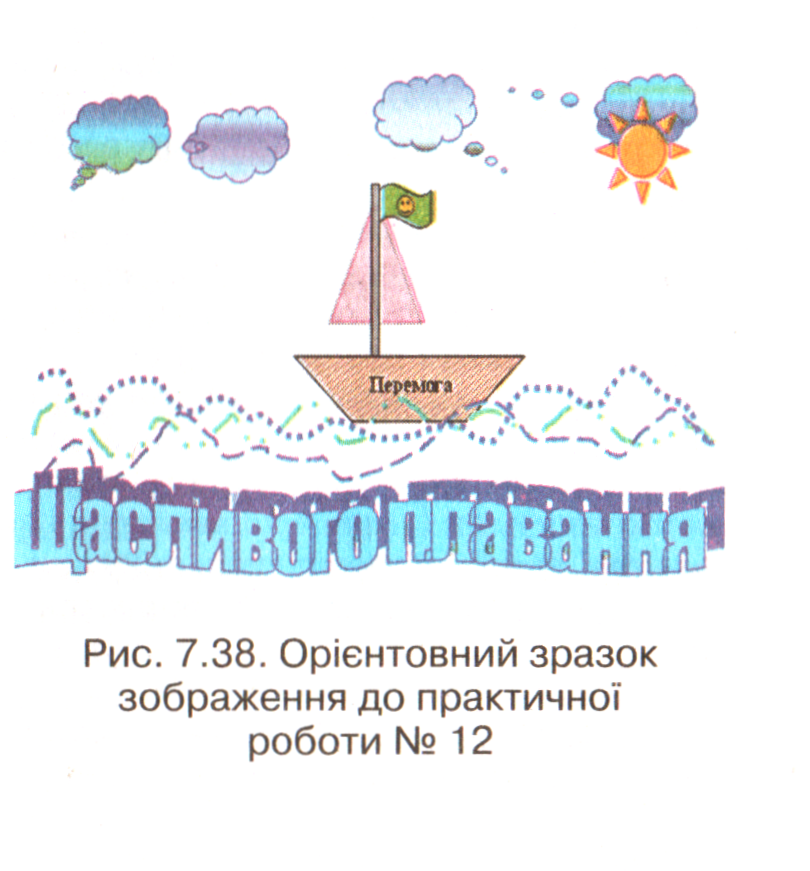 Установіть масштаб перегляду За шириною сторінкиНамалюйте контур корабля (рис. 7.38) за допомогою інструментів Трапеція, Трикутник, Прямокутник, Стрічка і Обличчя. Для малювання дрібних елементів масштаб перегляду можна збільшувати.Установіть колір ліній і виконайте заливку елементів малюнка таким чином:корпус корабля - чорний колір ліній, заливка візерунком темно-коричневого кольору;вітрило - вишневий колір ліній, заливка текстурою;флагшток - темно-сірий колір ліній, заливка світло-сірим кольором;прапор - зеленого кольору з усміхненим обличчям.Зробіть на кораблі напис Перемога.Додайте до малюнка зображення сонця, скориставшись відповідною фігурою. Контур сонця зробіть червоного кольору, а колір заливки встановіть золотистий.Намалюйте контури хвиль різними відтінками синьо-блакитних кольорів, використавши інструмент Крива.Додайте до малюнка хмаринку, скориставшись однією з фігур Виноска. Встановіть для неї темно-синій колір ліній і градієнтну заливку.Скопіюйте зображення хмаринки З рази, перемістіть їх в різні частини малюнка, змінивши їх розмір і кольори заливки.Додаткове завдання. Додайте до малюнка об'єкт WordArt з текстом напису Щасливого плавання.Згрупуйте всі елементи малюнка в один графічний об'єкт. Збережіть створений документ у власній папці з іменем практична12.docx.Практична робота № 12. створення векторних графічних зображень засобами Word 2007Запустіть текстовий процесор.Установіть масштаб перегляду За шириною сторінкиНамалюйте контур корабля (рис. 7.38) за допомогою інструментів Трапеція, Трикутник, Прямокутник, Стрічка і Обличчя. Для малювання дрібних елементів масштаб перегляду можна збільшувати.Установіть колір ліній і виконайте заливку елементів малюнка таким чином:корпус корабля - чорний колір ліній, заливка візерунком темно-коричневого кольору;вітрило - вишневий колір ліній, заливка текстурою;флагшток - темно-сірий колір ліній, заливка світло-сірим кольором;прапор - зеленого кольору з усміхненим обличчям.Зробіть на кораблі напис Перемога.Додайте до малюнка зображення сонця, скориставшись відповідною фігурою. Контур сонця зробіть червоного кольору, а колір заливки встановіть золотистий.Намалюйте контури хвиль різними відтінками синьо-блакитних кольорів, використавши інструмент Крива.Додайте до малюнка хмаринку, скориставшись однією з фігур Виноска. Встановіть для неї темно-синій колір ліній і градієнтну заливку.Скопіюйте зображення хмаринки З рази, перемістіть їх в різні частини малюнка, змінивши їх розмір і кольори заливки.Додаткове завдання. Додайте до малюнка об'єкт WordArt з текстом напису Щасливого плавання.Згрупуйте всі елементи малюнка в один графічний об'єкт. Збережіть створений документ у власній папці з іменем практична12.docx.